Unscramble the names of these common sheep parts: olpl								nloi								deidlm							taenpsr							oerf klfna							ierbtsk							Write the names of the parts from question 1 on the picture of the lamb below. 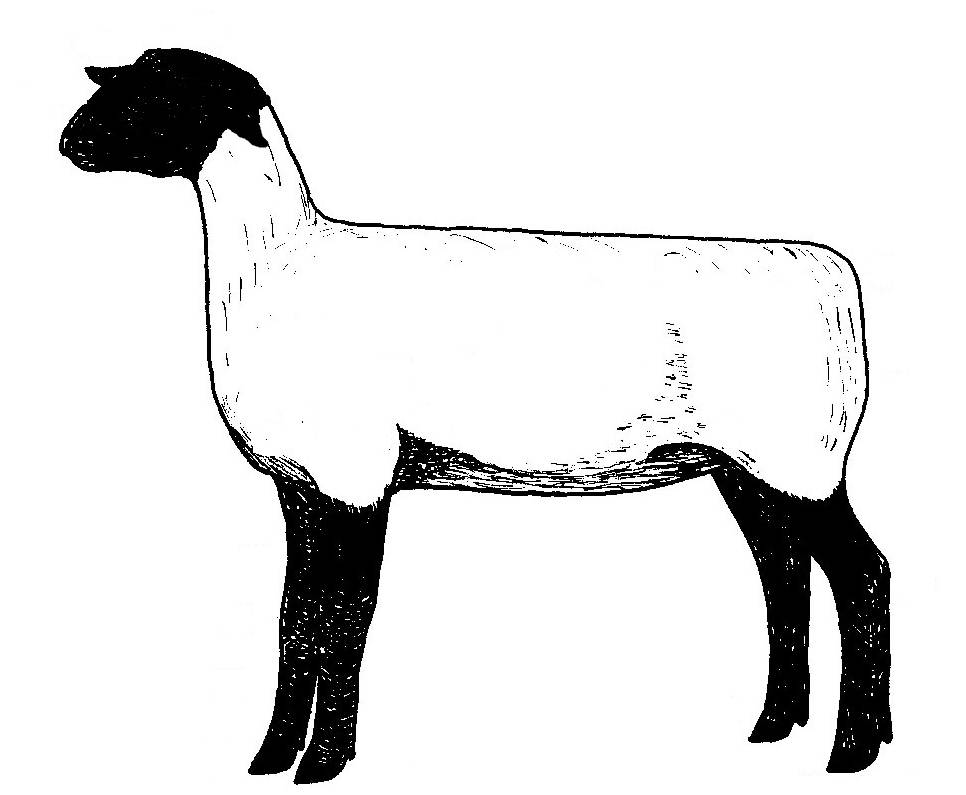 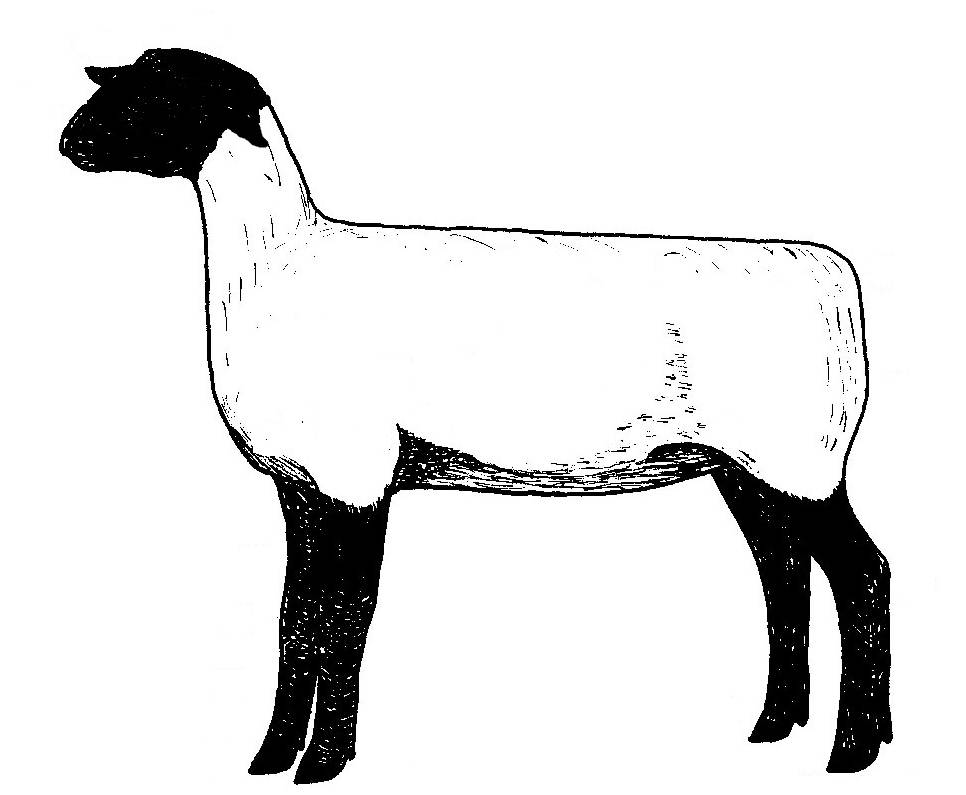 True or False?  Suffolk and Hampshire sired lambs are good selections for a 4-H market lamb project because they are ewe breeds.  True or False?  There are only 20 breeds of sheep in the United States.  True or False?  Ram breeds are best for Market Lamb projects because they are considered meat type breeds.True or False?  Dual purpose breeds of sheep can be used as either ram or ewe breeds.This life skill is important for all 4-H project members to learn and practice:  										 From the day you get your animal until it leaves your care it’s important to keep records on 				 and 					.Two ways to permanently identify a lamb are:Animal well-being is important because the image of agriculture and 4-H are affected by what two things:  Who should you call if you have questions about your animal’s health?  											What does VCPR stand for? 								